SUPPLEMENTARY MATERIALS – ДОПОЛНИТЕЛЬНЫЕ МАТЕРИАЛЫCONTENTS  AND	DISTRIBUTION	OF	137Cs	IN	PODZOLS	IN	THE LOCATION AREA OF THE KOLA NUCLEAR POWER PLANTСОДЕРЖАНИЕ И РАСПРЕДЕЛЕНИЕ 137Cs В ПОДЗОЛИСТЫХ ПОЧВАХ В РАЙОНЕ РАСПОЛОЖЕНИЯ КОЛЬСКОЙ АТОМНОЙ ЭЛЕКТРОСТАНЦИИM.B. Popova, D.V. Manakhov, A.N. Kizeev, S.F. Ushamova, D.N. Lipatov, A.Yu. Chirkov, P.S. Orlov, S.V. MamikhinПопова М.Б., Манахов Д.В., Кизеев А.Н., Ушамова С.Ф., Липатов Д.Н., Чирков А.Ю.,Орлов П.С., Мамихин С.В.Eurasian Soil Science.Почвоведение.Table S1. Physical and chemical properties of podzols in the location area of theKola nuclear power plant.Таблица S1. Физико-химические показатели подзолов в зоне влиянияКольской атомной электростанции.%Notes:Dash - not measuredTable S2. Contamination density and the specific activities of 137Cs in the genetic horizons of the researched soils.Таблица  S2.  Плотность  загрязнения  и  удельные  активности 137Cs  в генетических горизонтах исследованных почвA	B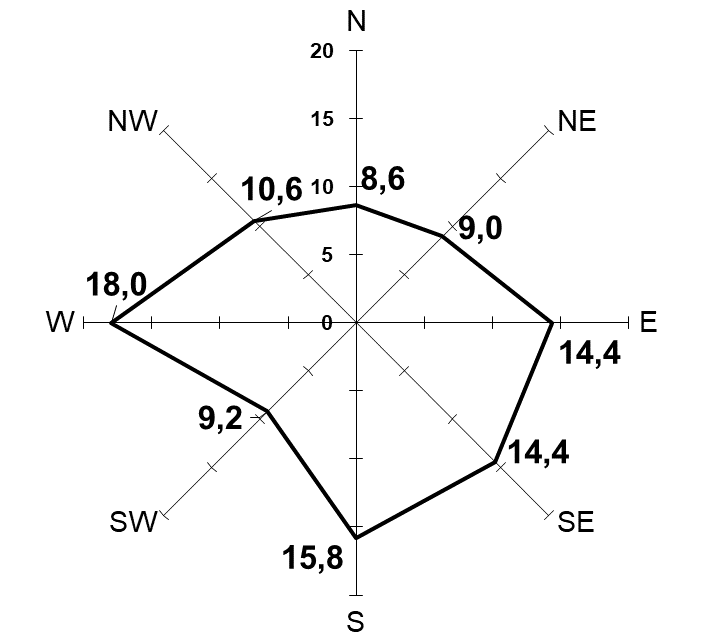 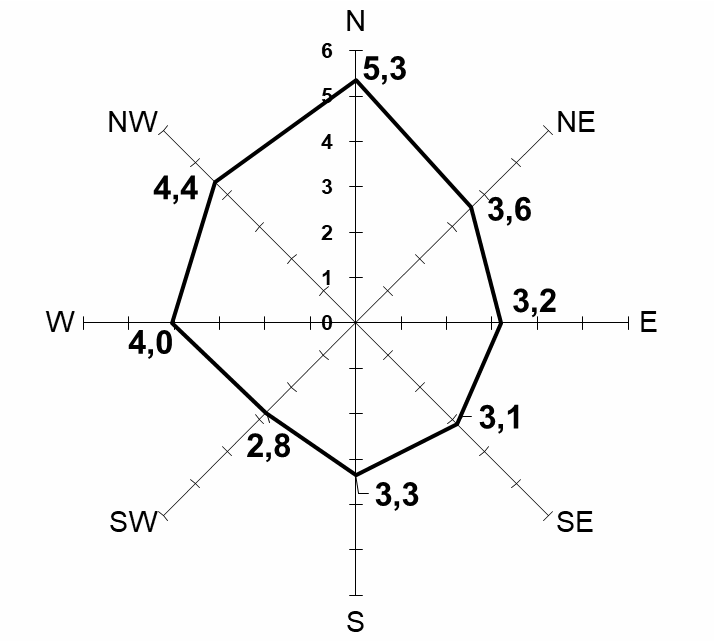 Fig. S1. Wind recurrence, % (a) and average wind speed, m/s (b) in the location area of the Kola nuclear power plant for 2012-2016 according to the KNPP weather station AMS-1.Рис. S1. Повторяемость ветров, % (а) и средняя скорость ветра, м/с (б) в районе размещения Кольской атомной электростанции за 2012-2016 гг. по данным метеостанции АМС-1 АСКРО КоАЭС.АО4.12.650.8564.44.290.5453.578,48--E4.42.80.493.560.200.220.7910,920.272.90B1f5.14.71.842.250.270.080.5513,750.101.59B2f5.64.80.231.030.120.080.2116,760.050.40BC5.84.90.190.890.140.020.2115,720.070.28C6.04.80.050.720.120.020.2817,370.030.12P-2P-2P-2P-2P-2P-2P-2P-2P-2P-2P-2P-2О4.22.986.3782.514.481.42114.2918,18--АО4.42.741.2948.16.450.6942.8614,33--E4.33.00.502.680.100.041.085,510.537.59B1f5.04.20.984.920.290.011.386,361.3411.02B2f5.24.60.651.940.180.010.839,751.0011.88P-3P-3P-3P-3P-3P-3P-3P-3P-3P-3P-3P-3О4.12.884.3682.511.751.5050.0014,78--АО4.42.746.1861.64.311.0135.718,98--E4.43.00.513.190.170.011.116,050.916.96B1f4.53.81.148.450.240.021.263,361.208.32B2f5.34.80.362.350.130.010.676,070.822.01BC5.34.70.111.530.140.010.529,590.431.86C5.54.50.091.630.070.020.746,470.131.15P-4P-4P-4P-4P-4P-4P-4P-4P-4P-4P-4P-4О4.12.988.4494.423.922.4296.4323,12--АО4.22.759.361088.510.7135.718,46--E4.22.80.782.680.190.020.897,930.677.75B1f4.43.62.4612.80.400.011.073,271.7712.23B2f5.14.50.452.410.190.011.048,491.562.57BC5.64.40.141.340.140.010.6710,830.541.69C5.74.40.111.260.110.010.749,990.451.13P-5P-5P-5P-5P-5P-5P-5P-5P-5P-5P-5P-5О4.33.389.6111310.420.4696.4310,27--АО4.52.981.80120.93.611.1175.004,96--E4.32.90.392.250.220.041.0711,120.859.77B1f4.64.21.403.710.260.050.838,171.6511.43B2f4.94.60.502.310.140.011.106,901.392.30BC5.44.70.150.970.100.011.3812,890.722.27C5.34.60.121.430.100.000.977,780.591.48К-IК-IК-IК-IК-IК-IК-IК-IК-IК-IК-IК-IО4.23.276.5696.57.400.7942.868,62--АО4.53.345.1682.54.290.5428.576,18--E4.63.30.352.110.120.020.547,070.293.90B1f4.94.41.113.710.200.011.696,250.765.11B2f5.34.90.351.630.200.001.1912,030.685.10К-IIК-IIК-IIК-IIК-IIК-IIК-IIК-IIК-IIК-IIК-IIК-IIО3.92.893.31126.518.641.63128.5715,39--АО3.72.756.7294.46.211.7460.718,92--AE4.12.78.8822.91.570.268.528,09--E4.12.90.894.420.200.011.245,090.495.43B1f4.54.11.666.530.310.011.575,230.9211.90B2f4.64.31.082.570.140.011.146,260.8211.34К-IIIК-IIIК-IIIК-IIIК-IIIК-IIIК-IIIК-IIIК-IIIК-IIIК-IIIК-IIIО3.92.795.5711310.500.7778.5710,28--АО3.82.743.38120.96.041.4550.006,61--E4.33.10.344.520.160.010.553,780.395.58B1f4.64.40.696.250.280.041.525,251.7811.22B2f5.25.10.322.620.200.021.218,631.138.36BC5.44.90.172.110.140.010.797,311.499.26C5.74.80.101.940.100.010.795,991.156.19К-IVК-IVК-IVК-IVК-IVК-IVК-IVК-IVК-IVК-IVК-IVК-IVО4.02.976.1311313.902.0285.7113,57--АО3.92.732.1090.24.861.0253.577,22--E4.32.90.283.960.190.021.145,700.244.72B1f4.94.61.886.690.250.011.794,340.9713.99B2f5.14.90.713.260.100.021.084,261.0510.68BC5.14.80.082.520.070.010.673,860.594.86SiteSiteSiteS1S2P-1P-2P-3P-4P-5К-IК-IIК-IIIК-IVFContamination density with137Cs of the rootzone (0-30 sm layer)Contamination density with137Cs of the rootzone (0-30 sm layer)kBq/m20.751.041.272.460.811.030.970.531.870.921.461.03Contamination density with137Cs of the for organogenic layersContamination density with137Cs of the for organogenic layerskBq/m20.150.250.180.270.330.180.130.120.330.210.130.11Specific activities of 137CsOBq/kg30.147.243.586.6103.766.572.580.592.051.243.965.3Specific activities of 137CsAOBq/kg51.714.135.324.357.313.644.143.548.927.426.568.9Specific activities of 137CsEBq/kg2.52.64.35.23.07.28.01.212.53.43.87.2Specific activities of 137CsB1fBq/kg1.03.73.47.53.82.41.01.22.31.15.42.3Specific activities of 137CsB2fBq/kg0.42.90.71.3<0.71.1<0.80.21.0<0.72.60.9